NAGYKOVÁCSI NAGYKÖZSÉG ÖNKORMÁNYZATOKTATÁSI, KULTURÁLIS, SPORT, TURISZTIKAI ÉS KÖRNYEZETVÉDELMI BIZOTTSÁGELNÖKEMEGHÍVÓNagykovácsi Nagyközség ÖnkormányzatánakOktatási, kulturális, sport, turisztikai és környezetvédelmi bizottságüléséreAz ülés helye: 	Öregiskola Közösségi Ház és Könyvtár	(2094 Nagykovácsi, Kossuth u. 78.)Időpontja: 		2019. március 18. (hétfő) 17 óraNapirend: Az Öregiskola Közösségi Ház és Könyvtár 2018. évi beszámolója E – 24Előterjesztő: Kiszelné Mohos Katalin polgármesterElőadó: Grégerné Papp Ildikó osztályvezetőTárgyalja: OKBDöntés a Nagykovácsi Kispatak Óvoda körzethatáráról, az óvoda 2019/2020. nevelési év beiratkozási rendjéről, az indítható csoportok számának meghatározásáról E – 25Előterjesztő: Kiszelné Mohos Katalin polgármesterElőadó: Grégerné Papp Ildikó osztályvezetőTárgyalja: OKBDöntés a Nagykovácsi Kispatak Óvoda helyiségeinek ügyeleti időszakban, táboroztatásra történő bérbe adásáról E – 26Előterjesztő: Kiszelné Mohos Katalin polgármesterElőadó: Grégerné Papp Ildikó osztályvezetőTárgyalja: OKB, PBA Nagykovácsi Általános Iskola szakmai alapdokumentumának módosítása E – 27Előterjesztő: Kiszelné Mohos Katalin polgármesterElőadó: Grégerné Papp Ildikó osztályvezetőTárgyalja: OKBNagykovácsi, 2019. március 14.Fodor Attila sk.bizottsági elnök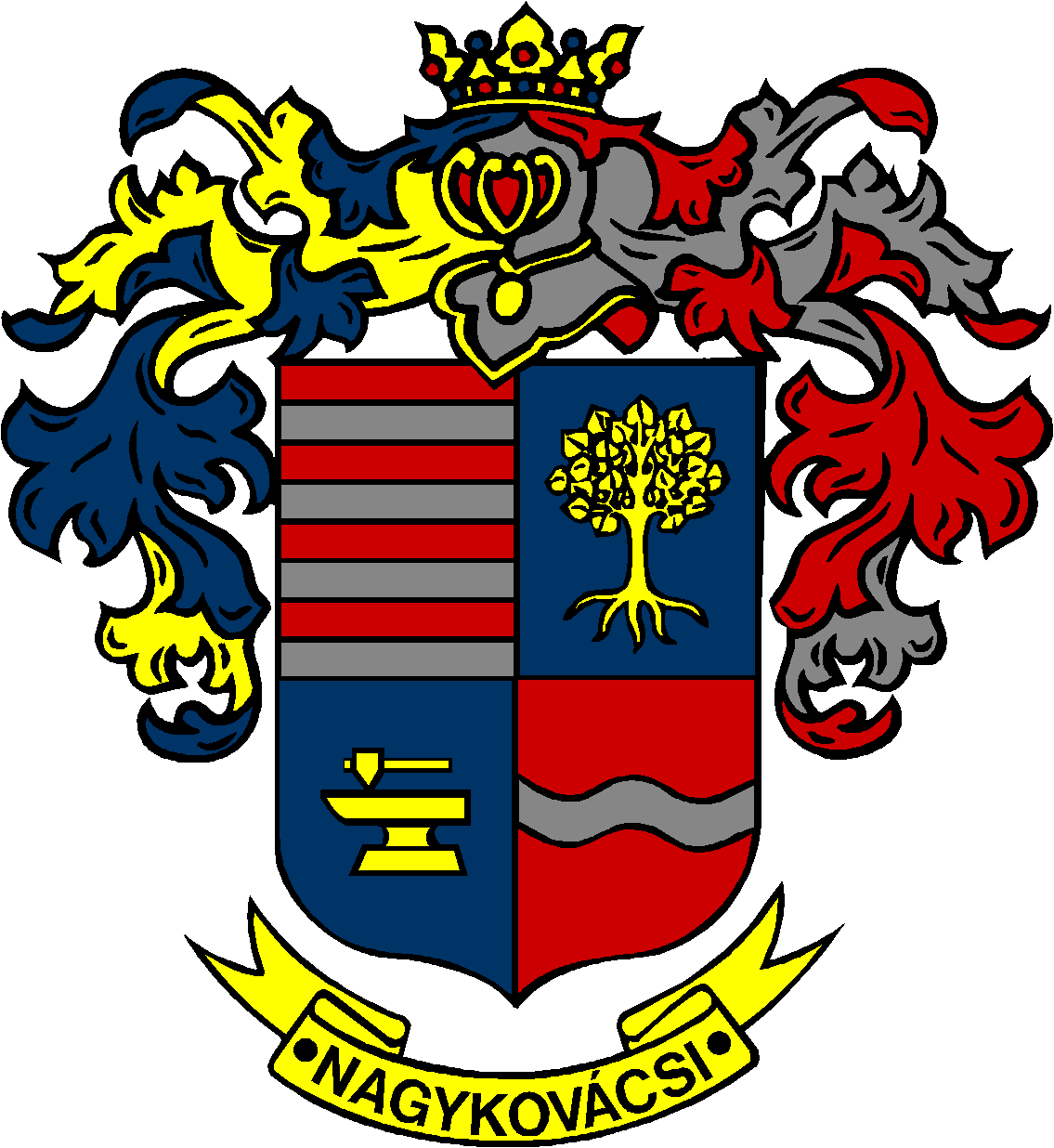 